Муниципальное дошкольное образовательное учреждение детский сад  № 27общеразвивающего вида д. ПавлищевоПРОЕКТпо теме:«Экологическая неделя» Автор проекта:    воспитатель:    Лапина Дина Сафаргалеевна2013 г.Тема проекта:«Экологическая неделя»Название проекта:«Мир вокруг нас» Актуальность проекта:Природа оставляет большой след в душе ребёнка, потому что она своей яркостью, многообразием, динамичностью воздействует на все его чувства. Ребёнок радуется, видя зелёную траву, слушая щебетание птиц или стрекотание кузнечиков, ощущая запах цветов. Первые восприятия важны и неожиданны для ребёнка. А всё новое удивляет и вызывает интерес. У дошкольника возникают вопросы, с которыми он   обращается к взрослым. Будет ли развиваться любознательность малыша, будут ли у него формироваться правильные представления об окружающем мире – зависит от взрослого. Мир огромен, а ребёнок ещё мал, опыт его ограничен. Поэтому нужно знакомить с природой постепенно, сначала с близкими и доступными пониманию явлениями, помочь накопить факты, полученные от общения с природой, направить интерес, создать условия, чтобы у ребёнка формировались правильные представления о ней. Для этого не нужно специально вести ребёнка за город. И в городе, во дворах, скверах и парках, можно знакомить детей с природой.  Общение с природой воспитывает у ребёнка чувство прекрасного. Если взрослые научат дошкольника любоваться яркими красками неба при закате солнца, замысловатой формой хрупких снежинок, величием гор, простором полей, - у малыша разовьётся чувство прекрасного, он будет радоваться красоте и глубже познает окружающий мир.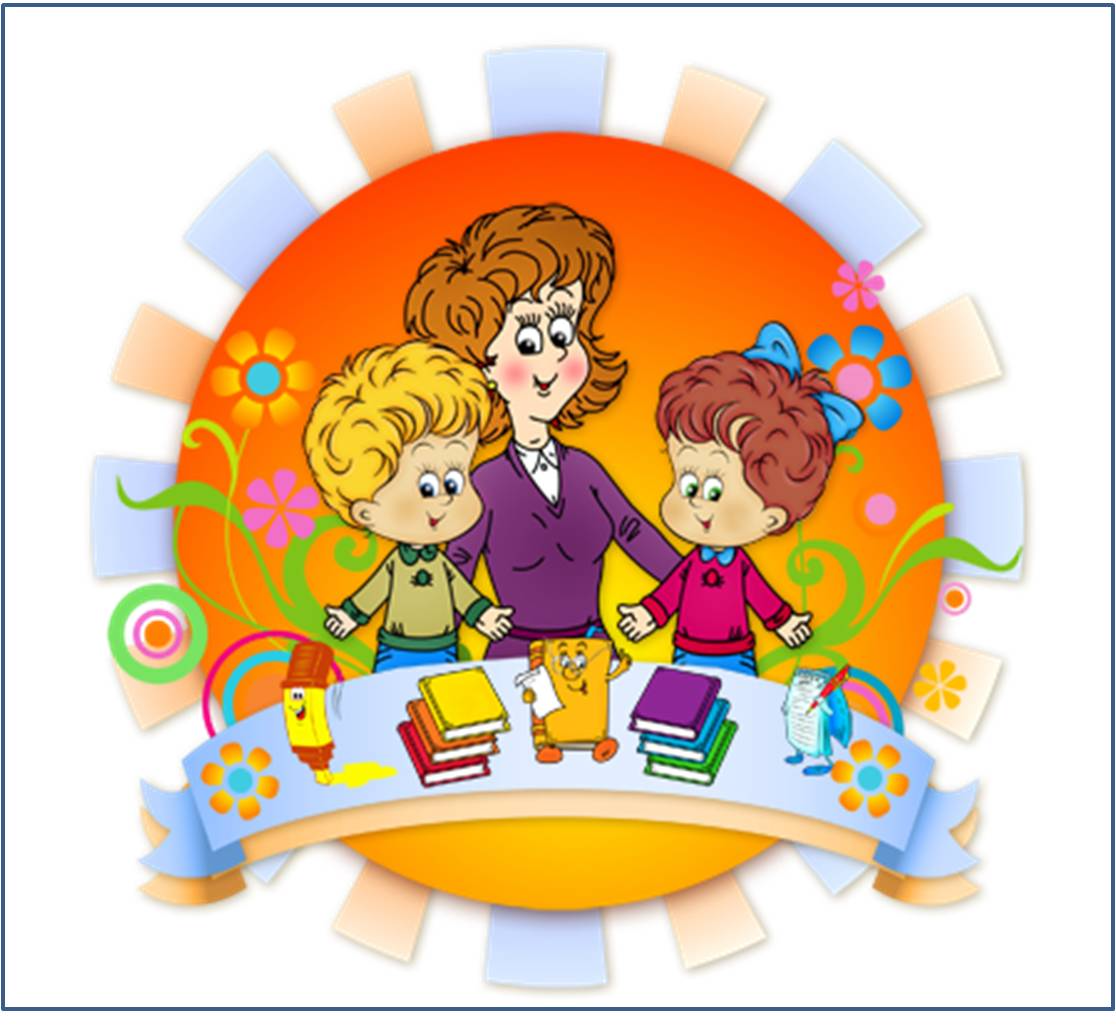 Вид проекта: познавательно-исследовательскийПродолжительность проекта: краткосрочный.Цель:формировать бережное отношение к природе посредством расширения представлений об окружающем мире, на основе ближайшего социального, природного окружения.Задачи:-Закреплять и расширять знания детей о растениях и животных родного края, их красоте и пользе;-Расширять представления о насекомых;-Воспитывать  стремление к познанию природы через творческую, познавательно-исследовательскую деятельность;-Формировать представления о простейших взаимосвязях в живой и неживой природе.Срок реализации проекта: август 2013 г.Участники проекта: дети, воспитатели группы.Предполагаемый результат:Проявляет интерес к животным и растениям, их особенностям, простейшим взаимосвязям в природе.Выделяет наиболее характерные сезонные изменения в природе.Участвует в беседах во время рассматривания предметов, наблюдений за живыми объектами.Проявляет эмоциональную отзывчивость на красоту объектов природы.Проявляет бережное отношение к природе.Подготовительный  этап:Подбор методической литературы по теме;                                Подбор материала, дидактических, подвижных игр.Работа с родителями:Консультации: «Прогулки в природу», «Зеленый мир на окне»Изготовление книжки – малышки: «Экологические сказки»Оформление фотовыставки «Зеленая аптека»Итоговый продукт проекта:Изготовление альбома «Родной край».Фотовыставка «Зеленая аптека»Экологическая тематическая неделя1 ДЕНЬ:ТЕМА:    «Наши четвероногие друзья»      ЗАДАЧИ:  1. Закреплять понятие «домашние животные».                          2. Учить составлять описательные рассказы о домашних  животных.                                                                                                                                                                                          3. Учить находить признаки сходства у домашних  животных с предметами, расположенными вокруг.                          4. Развивать логическое мышление детей, воспитывать доброе и чуткое отношение к животным.УТРОКОММУНИКАТИВНАЯ ДЕЯТ-ТЬ: Беседа о домашних животных.  Приходит Незнайка. Он принёс с собой конверт, в котором лежат карточки с изображениями разных домашних животных. Он говорит детям, что принёс детям карточки  диких зверей.Младший возраст  Воспитатель рассказывает детям, что Незнайка ошибся и начинает беседу о домашних животных с использованием сюжетных картинок.Кто нарисован на картинке?Какое это животное? (окрас, размер и т.д.)Что делает животное?Старший возрастДети доказывают, что Незнайка ошибся – это домашние животные.Каких животных называют домашними?Каких домашних животных вы знаете?Чем питаются домашние животные?А у вас дома есть животные? Какие? Расскажите о своём домашнем животном.ДЕНЬМладший возрастИГРОВАЯ ДЕЯТ-ТЬ: Развивающая игра:  «Чей малыш?»Цель. Закреплять знания детей о детёнышах домашних животных.КОММУНИКАТИВНАЯ ДЕЯТ-ТЬ: Игра «Кто так сказал?» Цель. Закреплять знания детей о звуках произносимых животными, развивать речь.Ход игры  Дети по очереди надевают маски и имитируют голоса животных. Надо угадать животное и рассказать о нем.Старший возрасту вас дома есть животные? ые?
е?
и? има            мпороо домашних животных с использованием картинок                         ИГРОВАЯ ДЕЯТ-ТЬ: Игра  « Пенёк чудес»Цель. Продолжать закреплять знания о домашних животныхХод игры. На игровом поле (пенёк на улице) – картинки с изображениями разнообразных животных. Дети составляют описательные рассказы. Игра проводится по принципу игры «Поле чудес».            КОММУНИКАТИВНАЯ ДЕЯТ-ТЬ: Загадки про домашних животныхИГРОВАЯ ДЕЯТ-ТЬ: Игра «Что общего?»Цель. Учить находить признаки сходства у домашних животных с предметами, расположенными вокруг.Ход игры. На картинке изображено домашнее животное и ещё несколько предметов, надо сказать, что общего. Например: в центре кошка, вокруг собака (как и кошка – домашнее животное), иголка (она острая, как когти у кошки), шуба (такая же пушистая), платок (такой же мягкий), стол (столько же ножек, сколько лапок). всеДВИГАТЕЛЬНАЯ ДЕЯТ-ТЬ: Подвижные игры на усмотрение воспитателяЦель. Развивать быстроту реакции.ВЕЧЕРМладший возрастПРОДУКТИВНАЯ ДЕЯТ-ТЬ: Раскрашивание картинок с изображением домашних животных.Цель. Развивать мелкую моторику рук.Старший возрастПРОДУКТИВНАЯ ДЕЯТ-ТЬ: Рисование мелом на асфальте своего домашнего животного.Цель.  Развивать творчество детей.ИГРОВАЯ ДЕЯТ-ТЬ: Сюжетно-ролевая игра «Придумай сказку»Цель развивать творческое воображение, учить придумывать сказки.КОММУНИКАТИВНАЯ ДЕЯТ-ТЬ: Итоговая беседа о прошедшем дне.Вопросы по возрастным особенностям детей.2 ДЕНЬ:ТЕМА:  В мире диких животных                      ЗАДАЧИ: 1. Закреплять понятие «дикие животные».                  2. Учить составлять рассказы о лесных жителях                  3. Развивать творческое воображение, внимание, память.                  4. Воспитывать любознательность.УТРОКОММУНИКАТИВНАЯ ДЕЯТ-ТЬ: Беседа с детьми о диких животныхМладший возрастПри беседе педагог использует сюжетные картинки «Дикие животные»Кто нарисован?Что делает?Как называют детёныша? Какое это животное? (описать)Старший возрастКто такие дикие животные?Как ещё называют диких животных? (звери)Чем питаются дикие звери?Кто такие хищники и травоядные? Что делают дикие животные в разное время года?ИГРОВАЯ ДЕЯТ-ТЬ: Сюжетно-ролевая игра «Собрание животных»Цель. Закрепить знания детей о диких животных. Развивать речь, память, внимание.Ход игры. Дети сидят кругом в свободной позе на коврике (на траве) на головах маски с изображением диких животных. По команде ведущего дети сначала делятся на хищников и травоядных. Затем каждое животное рассказывает о себеДЕНЬИГРОВАЯ ДЕЯТ-ТЬ: Развивающая игра «Чей малыш?»Цель. Закреплять знания детей о детёнышах животныхИГРОВАЯ ДЕЯТ-ТЬ: Сюжетно-ролевая игра «Теремок» (по сказке «Теремок»)Цель. Закреплять знание сказки. Развивать речь, память, внимание, воображение, творчекость.ИГРОВАЯ ДЕЯТ-ТЬ:  Игра «Найди своего детёныша»Цель. Развивать быстроту реакции.Ход игры. На голову каждого ребёнка одевается маска какого-либо животного или его детёныша дикого животного. По команде надо найти своего детёныша. Затем дети меняются масками.ДВИГАТЕЛЬНАЯ ДЕЯТ-ТЬ: Подвижные игры.  По усмотрению педагога и возрастным особенностям.ВЕЧЕРКОММУНИКАТИВНАЯ ДЕЯТ-ТЬ: Разгадывание загадок Цель. Воспитывать познавательный интерес.ИГРОВАЯ ДЕЯТ-ТЬ:  Народная игра «Охотник»Цель. Упражнять детей в умении классифицировать животных.Ход игры. См. А. К. Бондаренко «Дидактические игры в детском саду».  Стр. 134КОММУНИКАТИВНАЯ ДЕЯТ-ТЬ: Итоговая беседа на тему «Какие бывают животные»Цель. Закрепить знания детей о животныхХод беседы. Зависит от возрастных особенностей.3 ДЕНЬ: ТЕМА:  Овощи и фрукты. Ягоды.     ЗАДАЧИ: 1. Закреплять знания детей о характерных свойствах      овощей, фруктов   и ягод (форма, цвет, вкус, особенности  поверхности).                        2. Уточнить, кто и где выращивает овощи и фрукты (на огороде –      овощеводы, в саду – садоводы).                         3. Развивать умение детей сравнивать, используя модели (форма, цвет, характер поверхности, вкус, среда обитания – сад, огород).УТРО   Незнайка привозит на грузовике фрукты, овощи  ягоды. Рассказывает детям, что сельские жители собрали урожай, и он привез их угостить, но не знает, что это и как называется. Младший возрастИГРОВАЯ ДЕЯТ-ТЬ:  Игра «Что это?»Цель. Закрепить знания о фруктах, овощах, ягодах. Развивать зрительную память.Ход игры. Дети называют, делают обобщения – это овощ, это фрукт, а это ягода.ПРОДУКТИВНАЯ ДЕЯТ-ТЬ: Рисование овощей, фруктов и ягод.Старший возрастИГРОВАЯ ДЕЯТ-ТЬ:  Игра «Овощи фрукты»Цель.  Закрепить знания детей о различии фруктов и овощей.Ход игры. Незнайка спрашивает детей, как они узнают, где овощи, а где фрукты. Педагог ставит две корзинки «огород» и «сад». Дети объясняют и раскладывают, что растёт на огороде, а что в саду.  Педагог показывая, спрашивает и если дети затрудняются, то рассказывает сам, (в зависимости от возраста). ИГРОВАЯ ДЕЯТ-ТЬ:  Игра «Почтальон принёс посылку»Цель. Побуждать детей рассматривать предметы, вспоминать качества тех предметов, которых ребёнок в данный момент не видит. Развивать умение описывать предметы и узнавать их по описанию.Ход игры. Воспитатель приносит в группу коробку и говорит, что почтальон принёс посылку. В посылке разные овощи и фрукты. Дети достают пакеты (не прозрачные) из коробки, заглядывают в них и описывают то, что им принёс почтальон. Остальные дети отгадывают.ДЕНЬДВИГАТЕЛЬНАЯ ДЕЯТ-ТЬ: Эстафета Цель. Учить детей группировать овощи и фрукты, воспитывать быстроту реакции на слово воспитателя, выдержку, дисциплинированность.Младший возрастбыстро, по очереди перенести все предметы с одного стула (пенёчка) на другой.далее по выбору педагога.Старший возрастГруппа делится на команду с названием «Овощеводы» и команду с названием «Садоводы».собирать овощи и фрукты только в соответствии с пометкой – значком на корзине. Выигрывает та команда, которая быстрее соберёт все предметы в корзину и при этом не ошибётся.на пол высыпаются  мелкие предметы. Выигрывает та команда, которая соберёт больше.далее по выбору педагога.ПРОДУКТИВНАЯ ДЕЯТ-ТЬ: Лепка «Заготовим на зиму»Цель. Развивать творческие способности, мелкую моторику рук.Дети лепят различные овощи и фрукты и раскладывают на подносе.ВЕЧЕРКОММУНИКАТИВНАЯ ДЕЯТ-ТЬ: Отгадывание загадок.Цель. Формировать познавательный интерес.КОММУНИКАТИВНАЯ ДЕЯТ-ТЬ: Беседа «Моя деревня»Цель. Продолжать учить составлять описательные рассказы о том, что можно увидеть в деревне. Развивать творческое воображение. Расширять понятия об окружающем мире, учить составлять по памяти описательный рассказ о знакомых местах. Расширять и активизировать словарь детей.Ход беседы. В зависимости от возрастных особенностей детей. Данная беседа плавно переходит в итоговую беседу.. 4 ДЕНЬ:ТЕМА:  «Мы в мире насекомых»      ЗАДАЧИ. 1. Уточнить и закрепить с детьми понятие  «насекомые»                  2.Уточнить особенности внешнего вида насекомых.                  3. Закрепить знания о способе питания, образе жизни, пользе и вреде.                  4. Заложить основы экологического воспитания.                  5. вызвать удовольствие от общения с природой.УТРОПедагог читает загадку:С утра жужжу,Цветы бужу.Кружу, гужуИ мёд вожу.Педагог предлагает найти пчелу. Спрашивает, где она может быть. Дети находят пчелу на цветке в «живом уголке». Пчела знакомится с детьми, говорит, что её зовут Майя. Она приглашает детей в страну насекомых, в которой они пробудут целый день.КОММУНИКАТИВНАЯ ДЕЯТ-ТЬ: Беседа «Что дети знают о насекомых?»Младший возрастВоспитатель спрашивает о насекомых, дополняя ответы детейСтарший возрастЦель. Уточнить знания детей о насекомых, их разнообразии, питании, передвижении, развивать фразовую речь, активизировать словарь по теме.Ход беседы. 1. Насекомые – это животные или растения?                2. Чем насекомые отличаются от других животных?  (птиц, зверей).                                            3. Чем похожи все насекомые, что вы знаете о пчёлах?                       4. Чем питаются насекомые?                       5. Выбрать и назвать насекомых на картинках.                       6. Такие животные питаются насекомыми?                       7. Что случится, если все насекомые исчезнут?На наглядном материале показывается разница в размере насекомых и животных.Майя оценивает ответы детей, поощряя небольшим кувшинчиком мёда.ДЕНЬПРОДУКТИВНАЯ ДЕЯТ-ТЬ: Аппликация «Бабочки на лугу»Цель. Закрепить навыки вырезания, наклеивания; закрепить знания об особенностях окраски бабочек; учить работать совместно со сверстниками; активизировать словарь.Ход занятия. Пчёлка говорит детям, что ей одной скучно, просит найти её подружек. Педагог предлагает вырезать бабочек из сложенного пополам листа бумаги, а затем украсить её. По окончанию работы дети приклеивают своих бабочек на заранее вырезанный цветок. (Малыши только раскрашивают и приклеивают на цветок, а педагог им рассказывает, кто такие бабочки)ИГРОВАЯ ДЕЯТ-ТЬ:  Игра-перевоплощение «Если бы ты был бабочкой"Цель. Развить воображение, память, умение видеть мир глазами маленького беззащитного насекомого; сформировать желание защищать бабочек, любоваться ими; развить выразительность речи.Ход игры. Педагог предлагает детям «превратиться» в  бабочек и побыть немного на их месте.ПОЗНАВАТЕЛЬНО-ИССЛЕДОВАТЕЛЬСКАЯ ДЕЯТ-ТЬ: Наблюдение за бабочками на цветочной клумбе.Цель. Закрепить знания о внешнем виде, способе передвижения; формировать эстетический вкус.ДВИГАТЕЛЬНАЯ ДЕЯТ-ТЬ: Подвижная игра «День и ночь»Цель. Развивать умение действовать по сигналу.ВЕЧЕРМладший возрастВоспитатель показывает и рассказывает кто такой муравей.Старший возрастИГРОВАЯ ДЕЯТ-ТЬ:  Игра-драматизация по сказке В. Бианки «Как муравьишка домой спешил»Цель. Закрепить знания детей содержания сказки; развивать артистические способности детей, речь.ИГРОВАЯ ДЕЯТ-ТЬ:  Дидактическое упражнение «Найди различия и сходство»Цель. Уточнить главные отличительные признаки всех насекомых; развить умение сравнивать, общаться, речь.5 ДЕНЬ: ТЕМА:   «Неживая природа»        Задачи: 1. Дать представление о неживой природе.                       2.Формирование у детей дошкольного возраста диалектического мышления, т.е. способности видеть многообразие мира в системе взаимосвязей и взаимозависимостей.                  3.Развитие собственного познавательного опыта в обобщённом виде с помощью наглядных средств.                  4. Поддержание у детей инициативы, сообразительности, пытливости, самостоятельности.УТРОМладший возрастПОЗНАВАТЕЛЬНО-ИССЛЕДОВАТЕЛЬСКАЯ ДЕЯТ-ТЬ: Игра-опыт: «Что в пакете?»Цель. Обнаружить воздух в окружающем пространстве.Оборудование. Полиэтиленовые пакеты.Ход игры: О. В. Дыбина «Неизведанное рядом»   стр. 6ПОЗНАВАТЕЛЬНО-ИССЛЕДОВАТЕЛЬСКАЯ ДЕЯТ-ТЬ: Игры с соломинкойЦель. Познакомить с тем, что внутри человека есть воздух, и обнаружить его.Оборудование. Трубочки для коктейля или чупа-чупс, ёмкость с водой.Ход игры: О. В. Дыбина «Неизведанное рядом» Стр. 6ПОЗНАВАТЕЛЬНО-ИССЛЕДОВАТЕЛЬСКАЯ ДЕЯТ-ТЬ: Игра-опыт: «Надувание мыльных пузырей»Цель. Научить пускать мыльные пузыри; познакомить с тем, что при попадании воздуха в каплю мыльной воды образуется пузырь.Оборудование. Тарелка, стеклянная воронка, соломинка, палочки с колечками на конце, мыльный раствор в ёмкости.Ход игры: О. В. Дыбина «Неизведанное рядом» Стр. 8Старший возрастПОЗНАВАТЕЛЬНО-ИССЛЕДОВАТЕЛЬСКАЯ ДЕЯТ-ТЬ: Игра-опыт «Где теплее?»Цель. Выявить, что тёплый воздух легче холодного и поднимается вверх.Оборудование. Два термометра, чайник с горячей водой.Ход игры: О. В. Дыбина «Неизведанное рядом» Стр. 84ПОЗНАВАТЕЛЬНО-ИССЛЕДОВАТЕЛЬСКАЯ ДЕЯТ-ТЬ: Игра-опыт: «Живая змейка»Цель. Выявить, как образуется ветер, что ветер – это поток воздуха, что горячий воздух поднимается вверх, а холодный – опускается вниз.Оборудование. Две свечи, круг прорезанный по спирали и подвешенный на нить.Ход игры: О. В. Дыбина «Неизведанное рядом» Стр. 85ПОЗНАВАТЕЛЬНО-ИССЛЕДОВАТЕЛЬСКАЯ ДЕЯТ-ТЬ: Игра-опыт: «Салфетка в стакане»Цель. Определить, что воздух занимает место.Оборудование. Ёмкость с водой, стакан с прикреплённой на дне салфеткой.Ход игры: О. В. Дыбина «Неизведанное рядом» Стр. 87ДЕНЬМладший возрастПОЗНАВАТЕЛЬНО-ИССЛЕДОВАТЕЛЬСКАЯ ДЕЯТ-ТЬ: Игра-опыт: «Узнаем какая вода»Цель. Выявить свойства воды: прозрачная, без запаха, льётся, в ней растворяются некоторые вещества, имеет весОборудование. Три одинаковые ёмкости, закрытые крышкамиХод игры: О. В. Дыбина «Неизведанное рядом» Стр.5Старший возрастПОЗНАВАТЕЛЬНО-ИССЛЕДОВАТЕЛЬСКАЯ ДЕЯТ-ТЬ: Игра-опыт: «Помощница вода»Цель. Использовать знания о повышении уровня воды для решения познавательной задачи.Оборудование. Банка с мелкими лёгкими предметами на поверхности, ёмкость с водой, стаканчики.Ход игры: О. В. Дыбина «Неизведанное рядом» Стр. 82ПОЗНАВАТЕЛЬНО-ИССЛЕДОВАТЕЛЬСКАЯ ДЕЯТ-ТЬ: Игра-опыт «Водяная мельница»Цель. Познакомить с силой воды.Оборудование. Вертушка, ёмкость с водой.Ход игры: О. В. Дыбина «Неизведанное рядом  стр.84Если погода позволяет, то купание в бассейне.ВЕЧЕРМладший возрастИГРОВАЯ ДЕЯТ-ТЬ:  Игры в песочницеЦель. Продолжать развивать мелкую моторику рук.Оборудование. Совочки, лопатки, пасочки, ведёрки.Старший возрастПОЗНАВАТЕЛЬНО-ИССЛЕДОВАТЕЛЬСКАЯ ДЕЯТ-ТЬ: Игра-опыт: «Могут ли животные жить в земле»Цель. Выяснить, что есть в почве для жизни живых организмов (воздух, вода)Оборудование. Почва, спиртовка, металлическая тарелка, стекло или зеркало; емкость с водой.Ход игры: О. В. Дыбина «Неизведанное рядом» Стр.89.ПОЗНАВАТЕЛЬНО-ИССЛЕДОВАТЕЛЬСКАЯ ДЕЯТ-ТЬ: Игра-опыт: «Наверх».Цель. Выяснить, что в почве находятся вещества, необходимые для жизни живых организмов (воздух, вода)Оборудование. Земляные черви, земля, камушки, стаканы.Ход игры: О. В. Дыбина «Неизведанное рядом» Стр. 89ИГРОВАЯ ДЕЯТ-ТЬ:  Игры в песочнице.КОММУНИКАТИВНАЯ ДЕЯТ-ТЬ: Заключительная беседа о пройденном дне.ЛИТЕРАТУРА 1.  О.В.Дыбина  «Неизведанное рядом»  2.   Е.А.Алябьева «Тематические дни и недели в детском саду» 3.   О.А.Воронкевич «Добро пожаловать в экологию»